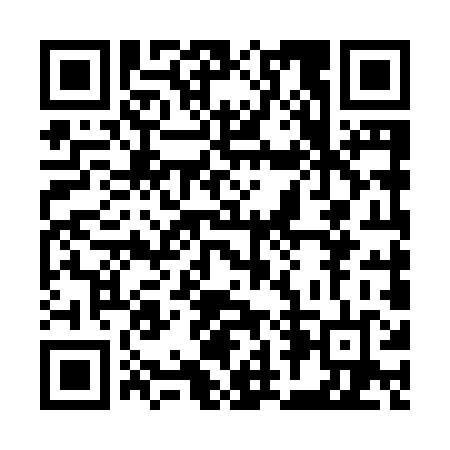 Ramadan times for Atlee, Alberta, CanadaMon 11 Mar 2024 - Wed 10 Apr 2024High Latitude Method: Angle Based RulePrayer Calculation Method: Islamic Society of North AmericaAsar Calculation Method: HanafiPrayer times provided by https://www.salahtimes.comDateDayFajrSuhurSunriseDhuhrAsrIftarMaghribIsha11Mon6:156:157:451:345:287:237:238:5412Tue6:126:127:431:335:307:257:258:5513Wed6:106:107:411:335:317:267:268:5714Thu6:086:087:381:335:327:287:288:5915Fri6:056:057:361:325:347:307:309:0116Sat6:036:037:341:325:357:317:319:0217Sun6:016:017:321:325:367:337:339:0418Mon5:585:587:291:325:387:357:359:0619Tue5:565:567:271:315:397:367:369:0820Wed5:545:547:251:315:407:387:389:1021Thu5:515:517:231:315:427:407:409:1222Fri5:495:497:211:305:437:417:419:1323Sat5:465:467:181:305:447:437:439:1524Sun5:445:447:161:305:467:457:459:1725Mon5:415:417:141:305:477:467:469:1926Tue5:395:397:121:295:487:487:489:2127Wed5:365:367:091:295:497:507:509:2328Thu5:345:347:071:295:507:517:519:2529Fri5:315:317:051:285:527:537:539:2730Sat5:295:297:031:285:537:547:549:2931Sun5:265:267:001:285:547:567:569:311Mon5:235:236:581:275:557:587:589:332Tue5:215:216:561:275:567:597:599:353Wed5:185:186:541:275:588:018:019:374Thu5:165:166:521:275:598:038:039:395Fri5:135:136:491:266:008:048:049:416Sat5:105:106:471:266:018:068:069:437Sun5:085:086:451:266:028:078:079:458Mon5:055:056:431:256:038:098:099:479Tue5:025:026:411:256:058:118:119:4910Wed5:005:006:381:256:068:128:129:51